Тема: «Дикие птицы».Цель: 1. Познакомить ребенка с названиями птиц, характерными внешними признаками каждой птицы.2. Закрепить понятия – «зимующие, перелетные птицы».3. Формирование навыков словоизменения (учить образовывать глаголы от звукоподражаний; названия птенцов от названия птиц).4. Согласование числительных с существительными.5. Развитие связной речи (учить описывать птицу по картинному плану).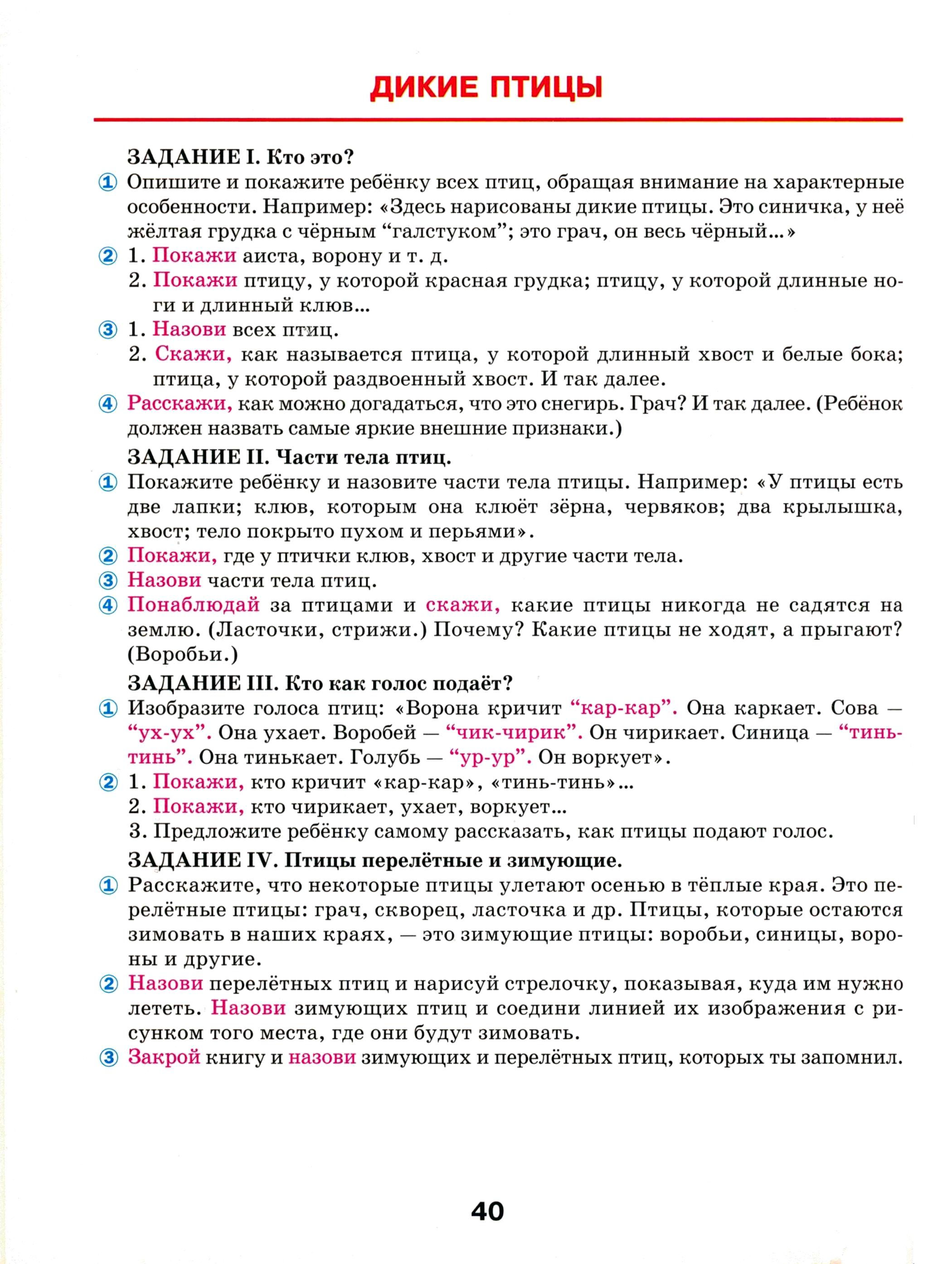 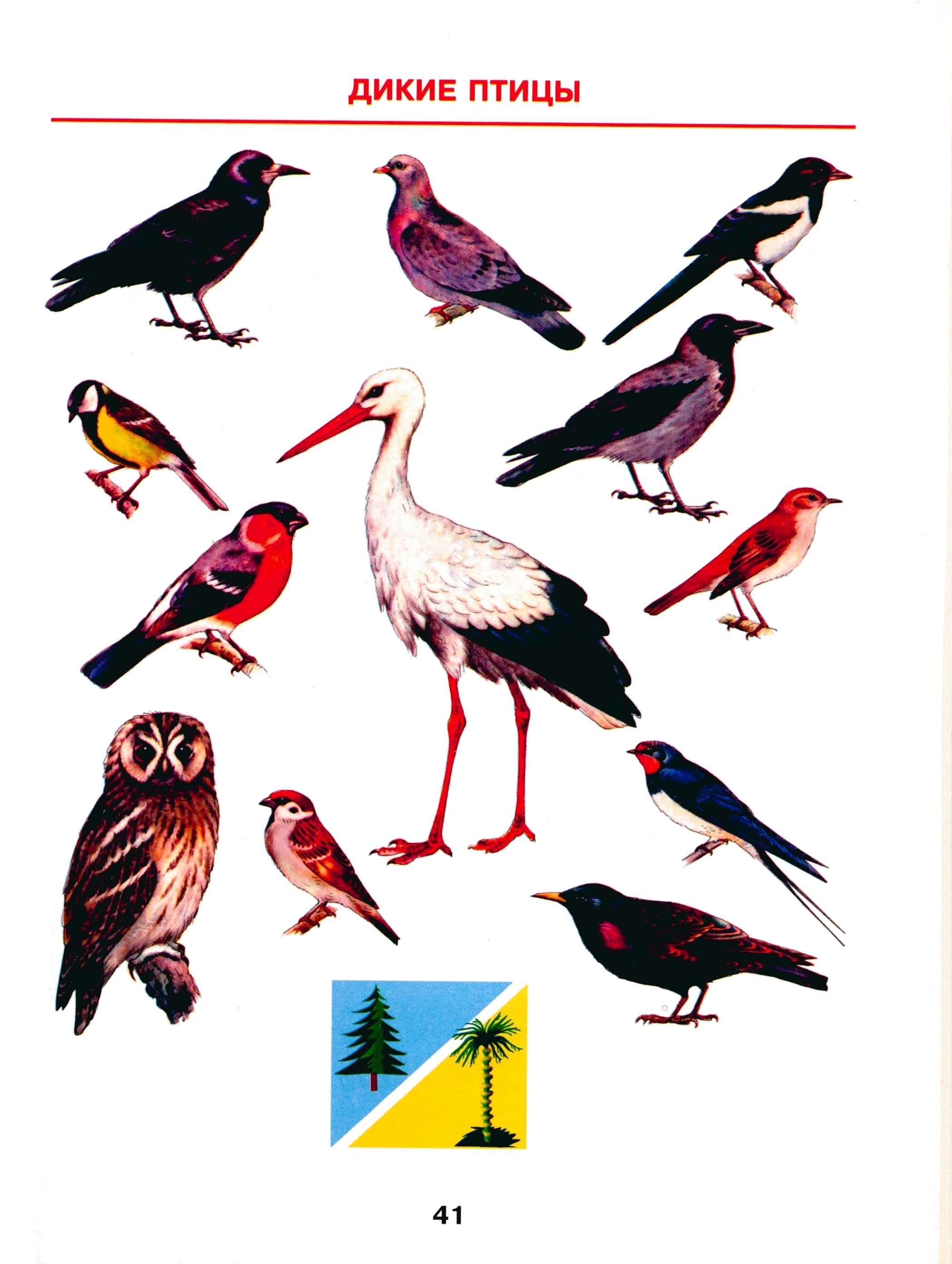 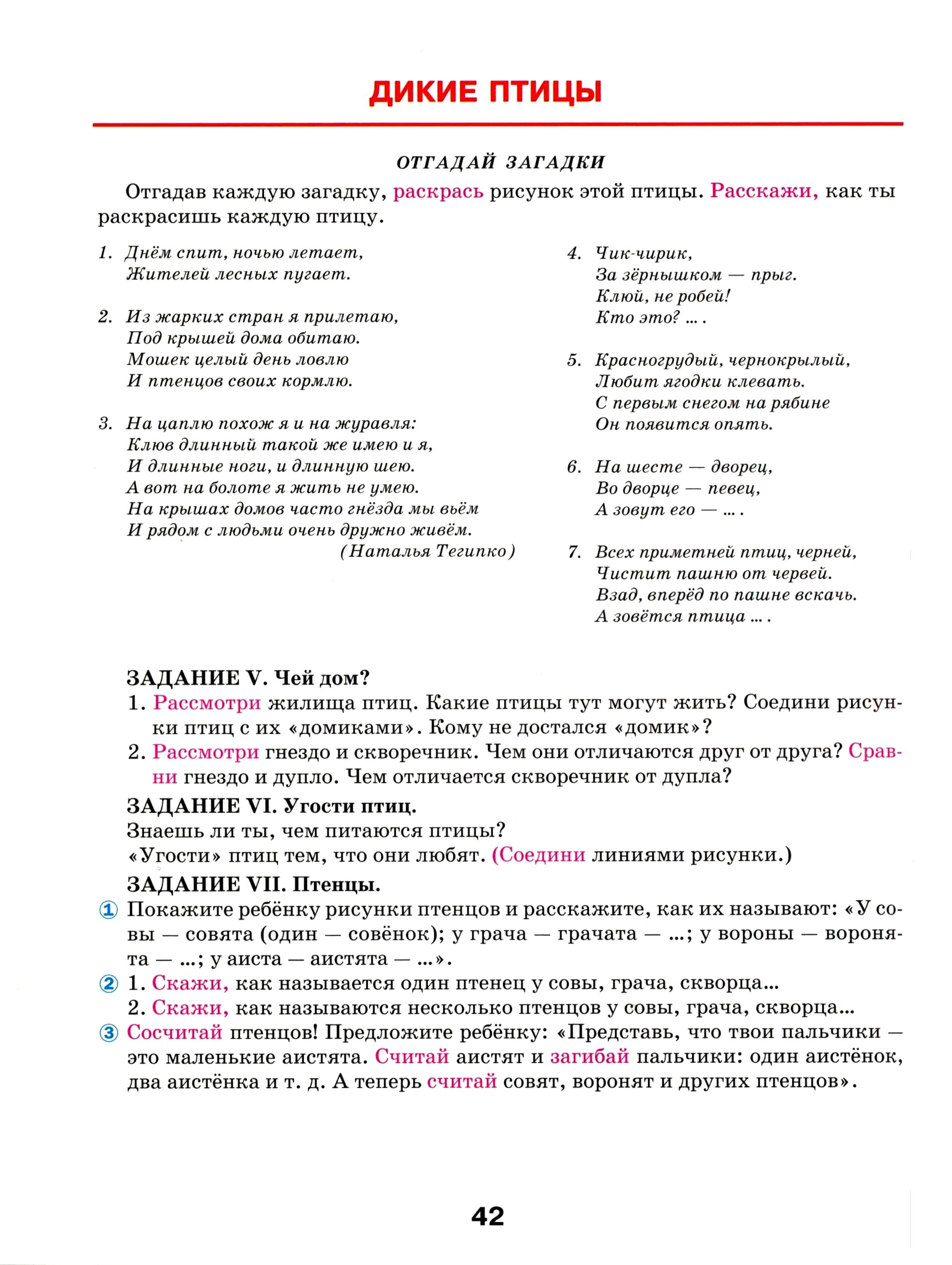 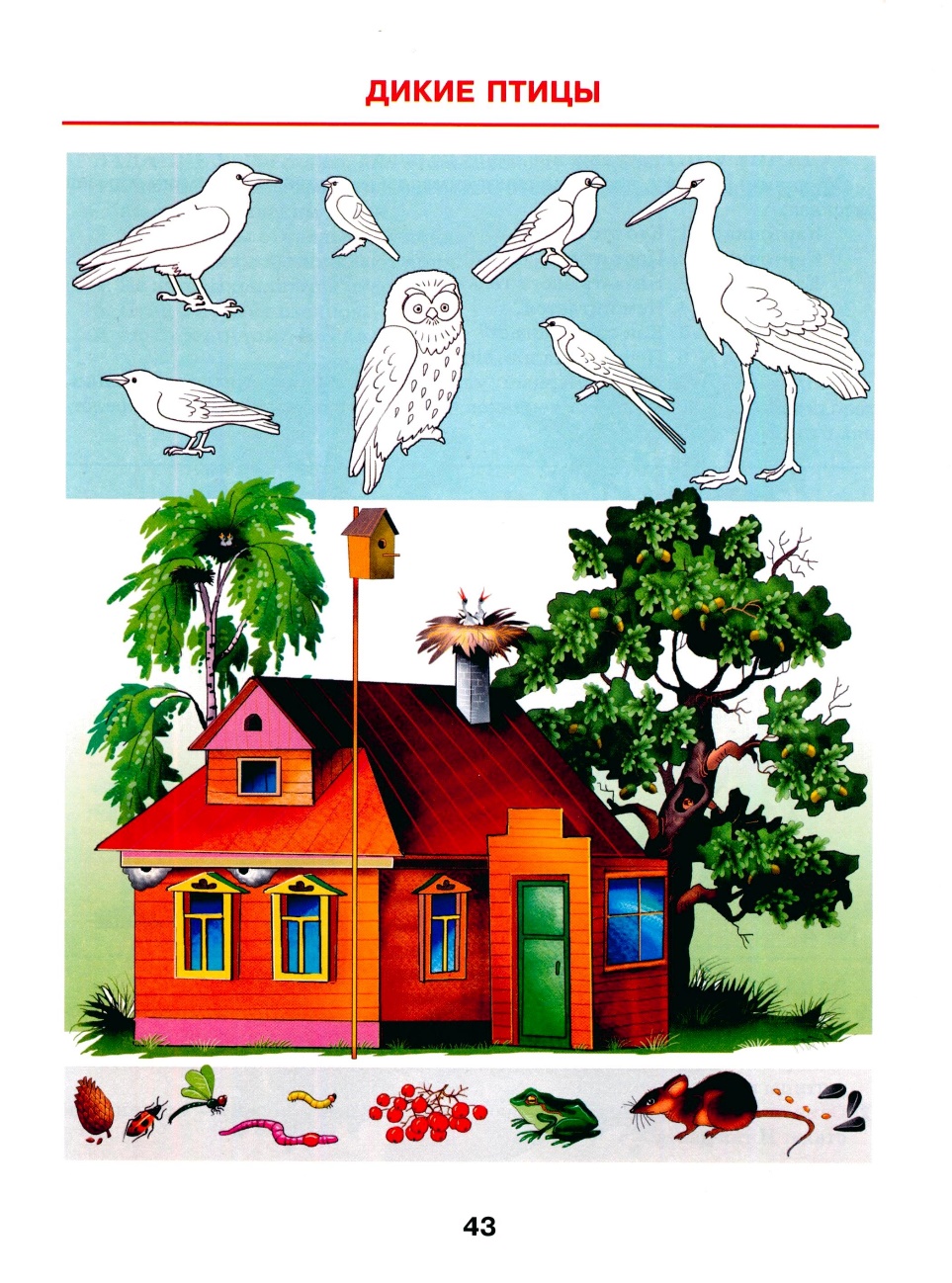 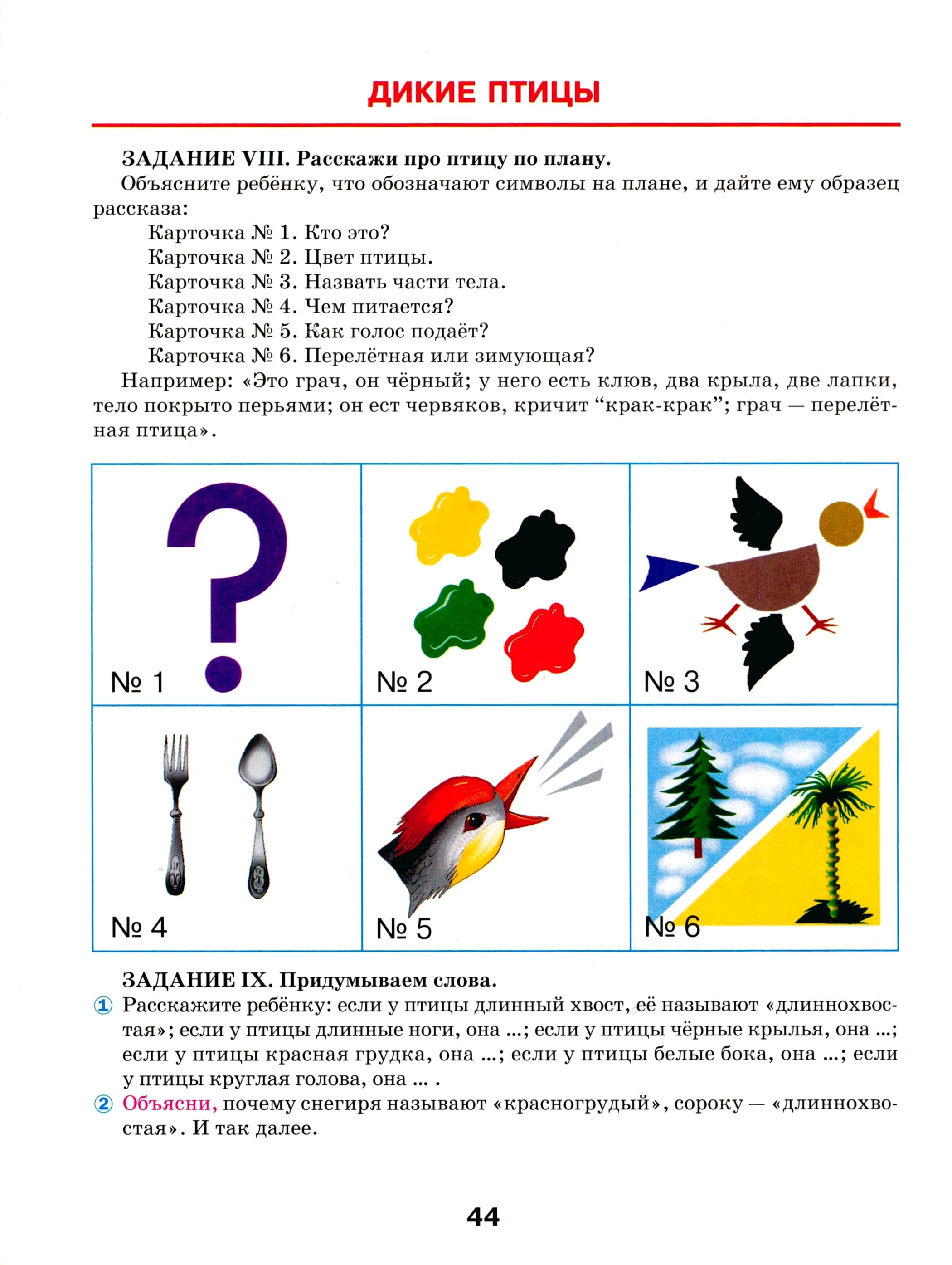 